П О М Ш У Ö МР Е Ш Е Н И Е   О внесении изменений в решение Совета городского поселения «Печора» от 26 августа 2022 года № 5-6/60 «Об утверждении Порядка определения размера арендной платы за земельные участки, находящиеся в собственности муниципального образования городского поселения «Печора», предоставленных в аренду без торгов»Руководствуясь статьей 30 Устава муниципального образования городского поселения «Печора», Совет городского поселения «Печора» р е ш и л: Внести в решение Совета городского поселения «Печора» от 26 августа 2022 года № 5-6/60 «Об утверждении Порядка определения размера арендной платы за земельные участки, находящиеся в собственности муниципального образования городского поселения «Печора», предоставленных в аренду без торгов» следующие изменения:1.1. В приложении к решению (Порядок определения размера арендной платы за земельные участки, находящиеся в собственности муниципального образования городского поселения «Печора», предоставленных в аренду без торгов):1.1.1. В пункте 3:1) в абзаце втором подпункта 1) слова «, для освоения территории в целях строительства стандартного жилья;» исключить;1.1.2. В пункте 5:1) в абзаце седьмом слова «за кв.м.» заменить словами «за кв.м.;»;2) дополнить абзацем следующего содержания:«объекта культурного наследия, включенного в единый государственный реестр объектов культурного наследия (памятников истории и культуры) народов Российской Федерации, отнесенного к объектам культурного наследия, находящимся в неудовлетворительном состоянии в соответствии с постановлением Правительства Российской Федерации от 29 июня 2015 года № 646 «Об утверждении критериев отнесения объектов культурного наследия, включенных в единый государственный реестр объектов культурного наследия (памятников истории и культуры) народов Российской Федерации, к объектам культурного наследия, находящимся в неудовлетворительном состоянии», - в размере 1 рубль в год за земельный участок»;1.1.3. В пункте 14 слова «муниципального района» заменить словами «городского поселения».2. Контроль за выполнением настоящего решения возложить на постоянную комиссию  Совета городского поселения «Печора» по законности, муниципальному самоуправлению и социальной политике (Костенецкий С.М.).3. Настоящее решение вступает в силу со дня его официального опубликования.Глава городского поселения «Печора» - председатель Совета поселения                                                                         А.И. Бака«ПЕЧОРА» КАР ОВМÖДЧÖМИНСА СÖВЕТ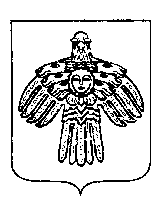 СОВЕТ ГОРОДСКОГО ПОСЕЛЕНИЯ «ПЕЧОРА»«15» сентября 2023 годаРеспублика Коми, г. Печора                     № 5-11/111